            июня 2022 г.№_____на № _______ от _________                                                Организационный отдел                                                                                                Администрации Главы                      Республики Марий ЭлПланосновных мероприятий Администрации Звениговского муниципального района
на июль 2022 года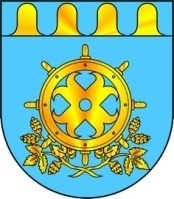 МАРИЙ ЭЛ РЕСПУБЛИКЫН ЗВЕНИГОВО МУНИЦИПАЛ РАЙОНЫНАДМИНИСТРАЦИЙЖЕМАРИЙ ЭЛ РЕСПУБЛИКЫН ЗВЕНИГОВО МУНИЦИПАЛ РАЙОНЫНАДМИНИСТРАЦИЙЖЕАДМИНИСТРАЦИЯ ЗВЕНИГОВСКОГО МУНИЦИПАЛЬНОГО РАЙОНАРЕСПУБЛИКИ МАРИЙ ЭЛЛенина ур., 39 п., Звенигово ола,Марий Эл Республика, 425060ул. Ленина, д. 39, г. Звенигово,Республика Марий Эл, 425060тел./факс: (8-245) 7-17-55, 7-33-70, e-mail: adzven@rambler.ru, zvenigov@chaos.gov.mari.run, ИНН/КПП/1203001273/120301001тел./факс: (8-245) 7-17-55, 7-33-70, e-mail: adzven@rambler.ru, zvenigov@chaos.gov.mari.run, ИНН/КПП/1203001273/120301001тел./факс: (8-245) 7-17-55, 7-33-70, e-mail: adzven@rambler.ru, zvenigov@chaos.gov.mari.run, ИНН/КПП/1203001273/120301001тел./факс: (8-245) 7-17-55, 7-33-70, e-mail: adzven@rambler.ru, zvenigov@chaos.gov.mari.run, ИНН/КПП/1203001273/120301001«Согласовано»Глава АдминистрацииЗвениговского муниципального районаВ.Е. Геронтьев№ п/п№ п/пНаименование мероприятийДата проведенияДата проведенияОтветственные  за  проведениеОтветственные  за  проведениеСведения о работе автобусов по маршрутам регулярных перевозок01.07.202201.07.2022Отдел жилищно-коммунального хозяйстваОтдел жилищно-коммунального хозяйстваМесячник безопасности людей на водных объектах01.07.2022-30.07.202201.07.2022-30.07.2022Сектор ГО ЧС и МПСектор ГО ЧС и МПВсероссийский фестиваль-конкурс «Возрождение провинции»; выставка декоративно-прикладного искусства «Диво дивное, чудо чудное!» (Набережная г. Звенигово)02.07.202211.00 час.02.07.202211.00 час.Отдел культурыОтдел культурыРезервные дни по ГИА для обучающихся 9 классов04.07.202204.07.2022Отдел образованияОтдел образованияСовет глав Администраций городских и сельских поселений района по текущим вопросам04.07.202210.00 час.04.07.202210.00 час.Отдел организационной работы и делопроизводстваОтдел организационной работы и делопроизводстваСовещание главы Администрации района с заместителями главы Администрации и руководителями отделов Администрации района.04, 11, 18, 25июля08.00 час. 04, 11, 18, 25июля08.00 час. Отдел организационной работы и делопроизводстваОтдел организационной работы и делопроизводстваСовещание главы Администрации района с руководителями федеральных и республиканских органов исполнительной власти04, 11, 18, 25июля08.00 час.04, 11, 18, 25июля08.00 час.Отдел организационной работы и делопроизводстваОтдел организационной работы и делопроизводстваЗаседание Административной комиссии04, 11, 18, 25июля15.00 час.04, 11, 18, 25июля15.00 час.Заместитель главы Администрации (по социальным вопросам)Заместитель главы Администрации (по социальным вопросам)Познавательно-игровая программа «Мой  друг – светофор» (Красногорский ЦДиК)05.07.202213.00 час.05.07.202213.00 час.Отдел культурыОтдел культурыОтчет о проведении мероприятий по благоустройству и уборке берегов водных объектов в рамках Общероссийской акции «Вода России»05.07.202205.07.2022Отдел жилищно-коммунального хозяйстваОтдел жилищно-коммунального хозяйстваМониторинг о ходе и результатах осуществления мероприятий по энергосбережению и повышению энергетической эффективности в жилищном фонде08.07.202208.07.2022Отдел жилищно-коммунального хозяйстваОтдел жилищно-коммунального хозяйстваАнализ начислений, поступлений и собираемости платежей населения за жилищно-коммунальные услуги по срокам оплаты08.07.202208.07.2022Отдел жилищно-коммунального хозяйстваОтдел жилищно-коммунального хозяйстваМероприятия, посвященные Дню семьи, любви, верности:Акция «Ромашка на счастье» (Красноярский ЦДиК)Праздничный концерт «Любовь и верность – залог крепкой семьи» (Исменецкий ЦДиК)Культурная акция «Всей семьей в музей» (Краеведческий музей) Библиосквер «Книги для и о семье» (Звениговская межпоселенческая библиотека)Праздничная акция «Семья, любовь и верность» (Кокшамарский ЦДиК)Вечер отдыха «Три слова о любви» (Кужмарский ЦДиК)Праздничное мероприятие «Моя семья – моя крепость» (Шимшургинский ЦДиК)Акция «Поздравляем!» (Суслонгерский ЦДиК)Праздничная программа «Мы все одна семья» (Звениговский РЦДиК, площадь г. Звенигово)08.07.202213.00 час.08.07.202213.00 час.08.07.202214.00 час.08.07.202214.00 час.08.07.202215.00 час.08.07.202216.00 час.08.07.202217.00 час.08.07.202217.00 час.08.07.20218.00 час.08.07.202213.00 час.08.07.202213.00 час.08.07.202214.00 час.08.07.202214.00 час.08.07.202215.00 час.08.07.202216.00 час.08.07.202217.00 час.08.07.202217.00 час.08.07.20218.00 час.Отдел культуры и отдел образованияОтдел культуры и отдел образованияЗаседание комиссии по делам несовершеннолетних и защите их прав14.07.2022, 28.07.202214.07.2022, 28.07.2022Консультант комиссии по делам несовершеннолетнихКонсультант комиссии по делам несовершеннолетнихЭкологическая викторина «Разноцветная планета» (Исменецкий ЦДиК)15.07.202214.30 час.15.07.202214.30 час.Отдел культурыОтдел культурыВечер встречи «День культуры» в г. Звенигово в рамках Года культурного наследия России, встреча с участниками ВОС (Всероссийское общество слепых Республики Марий Эл)15.07.202211.00 час.15.07.202211.00 час.Отдел культурыОтдел культурыРазвлекательно-игровая программа «Праздник вашего двора» (дворы г. Звенигово: ул. Школьная, д.111; ул. Бутякова, д.94)15.07.202218.00 час.;19.00 час.15.07.202218.00 час.;19.00 час.Отдел культурыОтдел культурыМониторинг изменения размера платы граждан за ЖКУ, связанного с установленными тарифами для населения и нормативами потребления коммунальных услуг в разрезе ОКК и муниципальных образований района в 2022 году15.07.202215.07.2022Отдел жилищно-коммунального хозяйстваОтдел жилищно-коммунального хозяйстваОсуществление мониторинга социально-экономических и производственных показателей деятельности сельскохозяйственных предприятий15.07.2022-22.07.202215.07.2022-22.07.2022Сектор развития сельскохозяйственного производстваСектор развития сельскохозяйственного производстваСоставление топливно-финансового баланса за июнь 2022 года (фактическое исполнение)15.07.202215.07.2022Отдел экономикиОтдел экономикиПраздничная программа «Мое любимое село» ко Дню села Сидельниково (Кокшамарский ЦДиК)16.07.202213.00 час.16.07.202213.00 час.Отдел культурыОтдел культурыРайонный турнир, посвященный Всемирному дню шахмат (г. Звенигово)16.07.202216.07.2022Сектор ФКСиМСектор ФКСиМОткрытый чемпионат района по бич-волею среди мужчин (г.Звенигово)16.07.202216.07.2022Сектор ФКСиМСектор ФКСиМПриемка школ к 2022-2023 учебному году19.07.202219.07.2022Отдел образованияОтдел образованияМониторинг состояния кредиторской задолженности организаций, осуществляющих управление МКД и ресурсоснабжающими организациями по оплате ТЭР20.07.202220.07.2022Отдел жилищно-коммунального хозяйстваОтдел жилищно-коммунального хозяйстваКоллегия при главе Администрации Звениговского муниципального района: об оказании содействия избирательным комиссиям в организации и проведении единого дня голосования по выборам Главы Республики Марий Эл Российской Федерации21.07.202221.07.2022Заместитель главы Администрации, руководитель аппарата, отдел организационной работы и делопроизводстваЗаместитель главы Администрации, руководитель аппарата, отдел организационной работы и делопроизводстваБеседа «антитеррористическая безопасность» (Кужмарский ЦДиК)22.07.202214.00 час.22.07.202214.00 час.Отдел культурыОтдел культурыОпределение участников аукционов на право заключения договоров аренды земельных участков22.07.202222.07.2022Отдел по управлению муниципальным имуществом и земельными ресурсамиОтдел по управлению муниципальным имуществом и земельными ресурсамиКубок района по стритболу среди мужских команд23.07.202223.07.2022Сектор ФКСиМСектор ФКСиМДень деревни Спартак 24.07.202224.07.2022Отдел культурыОтдел культурыСоставление прогноза топливно-финансового баланса на август 2022 года25.07.202225.07.2022Отдел экономикиОтдел экономикиМониторинг просроченной задолженности ресурсоснабжающих организаций перед поставщиками ТЭР25.07.202225.07.2022Отдел жилищно-коммунального хозяйстваОтдел жилищно-коммунального хозяйстваПознавательная беседа «Пожарная безопасность» (Красноярский ЦДиК)26.07.202212.00 час.26.07.202212.00 час.Отдел культурыОтдел культурыПроведение аукционов на право заключения договоров аренды земельных участков26.07.202226.07.2022Отдел по управлению муниципальным имуществом и земельными ресурсамиОтдел по управлению муниципальным имуществом и земельными ресурсамиДень деревни Нуктуж30.07.202230.07.2022Отдел культурыОтдел культурыКонтроль и оказание консультативной помощи по вопросам программы «Формирование комфортной городской среды»в течение месяцав течение месяцаОтдел капитального строительства и архитектурыОтдел капитального строительства и архитектурыПодготовка проектов разрешений на строительство объектов (по мере поступления заявлений и сбора документации)в течение месяцав течение месяцаОтдел капитального строительства и архитектурыОтдел капитального строительства и архитектурыПодготовка проектов разрешений на ввод объекта в эксплуатацию (по мере поступления заявлений и сбора документации)в течение месяцав течение месяцаОтдел капитального строительства и архитектурыОтдел капитального строительства и архитектурыУчастие в комиссиях городских и сельских поселений по обследованию зданий и сооружений (по мере поступления заявлений)в течение месяцав течение месяцаОтдел капитального строительства и архитектурыОтдел капитального строительства и архитектурыПодготовка проектно-сметной документации по объектам капитального строительства на 2020-2024 гг.в течение месяцав течение месяцаОтдел капитального строительства и архитектурыОтдел капитального строительства и архитектурыКонтроль разработки проектов планировки и проектов межевания городских и сельских поселений Звениговского муниципального районав течение месяцав течение месяцаОтдел капитального строительства и архитектурыОтдел капитального строительства и архитектурыПрием документов для заключения договоров аренды и купли - продажи земельных участков и объектов недвижимого имущества, перераспределения земельных участков, для утверждения схем расположения земельных участков на кадастровом плане территориив течение месяцав течение месяцаОтдел по управлению муниципальным имуществом и земельными ресурсамиОтдел по управлению муниципальным имуществом и земельными ресурсамиРегистрация права собственности  Звениговского муниципального района РМЭ на земельные участки и объекты недвижимого имущества районав течение месяцав течение месяцаОтдел по управлению муниципальным имуществом и земельными ресурсамиОтдел по управлению муниципальным имуществом и земельными ресурсамиРазъяснительная работа с физическими и юридическими лицами по вопросам предоставления земельных участковв течение месяцав течение месяцаОтдел по управлению муниципальным имуществом и земельными ресурсамиОтдел по управлению муниципальным имуществом и земельными ресурсамиПрием заявлений о намерении участвовать в аукционах по продаже и на право заключения договоров аренды земельных участковв течение месяцав течение месяцаОтдел по управлению муниципальным имуществом и земельными ресурсамиОтдел по управлению муниципальным имуществом и земельными ресурсамиПостановка на кадастровый учет, внесение изменений и снятие с учета земельных участковв течение месяцав течение месяцаОтдел по управлению муниципальным имуществом и земельными ресурсамиОтдел по управлению муниципальным имуществом и земельными ресурсамиМониторинг по передаче ТП, ЛЭП и сетей газоснабжения предприятиям коммунального комплексав течение месяцав течение месяцаОтдел жилищно-коммунального хозяйстваОтдел жилищно-коммунального хозяйстваПереселение граждан из аварийного жилищного фонда 2019-2025 годы в течение месяцав течение месяцаОтдел жилищно-коммунального хозяйстваОтдел жилищно-коммунального хозяйстваМониторинг работы с должниками по оплате  ЖКУв течение месяцав течение месяцаОтдел жилищно-коммунального хозяйстваОтдел жилищно-коммунального хозяйстваРазъяснительная работа с руководителями предприятий, индивидуальными предпринимателями, поселениями по созданию условий для привлечения инвестиций на территории Звениговского  районав течение месяцав течение месяцаОтдел экономикиОтдел экономикиКонтроль организации несения дежурства ЕДДС муниципального районав течение месяцав течение месяцаСектор ГО ЧС и МПСектор ГО ЧС и МППроведение мероприятий по развитию и оснащению ЕДДС районав течение месяцав течение месяцаПервый заместитель главы АдминистрацииПервый заместитель главы АдминистрацииМониторинг деятельности предприятий промышленности, торговли, лесопереработкив течение месяцав течение месяцаОтдел экономикиОтдел экономикиПроведение технической проверки системы оповещения органов управления ГО и районного звена территориальной подсистемы РСЧС (АСО-4, УКВ радиосредства, телеграф)в течение месяцав течение месяцаСектор ГО ЧС и МПСектор ГО ЧС и МПКонсультирование молодых семей по программе «Жилье для молодой семьи на 2021-2025 годы»в течение месяцав течение месяцаСектор ФКСиМСектор ФКСиМПрием документов от молодых семей, изъявивших желание принять участие в программе «Жилье для молодой семьи на 2021-2025 годы»в течение месяцав течение месяцаСектор ФКСиМСектор ФКСиМДействующая выставка – малая картинная галерея художников «Илыш радына» (Краеведческий музей)в течение месяцав течение месяцаОтдел культурыОтдел культурыФотовыставка «Звенигово – город на Волге» к Дню города Звениговов течение месяцав течение месяцаОтдел культурыОтдел культурыФотоакция «Библиоканикулы или лето с книгой» (Звениговская межпоселенческая библиотека)в течение месяцав течение месяцаОтдел культурыОтдел культурыАнализ финансово – хозяйственной деятельности сельскохозяйственных предприятий (по итогам работы за I полугодие)в течение месяцав течение месяцаСектор развития сельскохозяйственного производстваСектор развития сельскохозяйственного производстваЗаседание рабочей группы по повышению устойчивости развития экономики в течение месяца (по мере необходимости)в течение месяца (по мере необходимости)Отдел экономикиОтдел экономикиРуководитель отдела организационной работы и делопроизводства Администрации Звениговского муниципального районаРуководитель отдела организационной работы и делопроизводства Администрации Звениговского муниципального районаРуководитель отдела организационной работы и делопроизводства Администрации Звениговского муниципального районаН.В. МолотоваН.В. Молотова